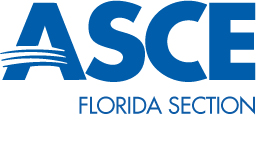 EWB-USA Committee Report- October 2014EWB-USA, ASCE and University of Colorado Boulder are hosting Design Global Engineer Local course in conjunction with the Global Engineering Conference in Panama City, Panama, October 5-11.  The course focuses on sustainable community driven engineering in developing countries and is led by Dr. Bernard Amadei, founder of EWB-USA and 2007 recipient of the Hoover Medal.  Attendees can receive 3 college credits or 4.5 CEUs for the course.  Florida Section EWB-USA committee members Katrina Myers and Crystal Markley will be attending the course, which consists of 3 days of coursework, attending Global Engineering conference sessions, and field experiences in the greater Panama City area.  http://panama2014.org/ The EWB-USA National conference is being held in Reston, VA October 31 to November 2.  This conference focuses on mission centered training and collaboration related to executing sustainable community driven development projects worldwide.  http://ewbusaconference.org/ The Emerging Leaders Alliance Conference is being held in Reston, VA November 10-12 2014.  ASCE and EWB-USA are two of the eleven partner organizations that comprise the Emerging Leaders Alliance, providing high quality leadership training to emerging leaders.  Florida Section’s Katrina Myers was one of seven people selected by EWB-USA to receive a scholarship to attend the leadership conference this year, congratulations Katrina!  Katrina will be blogging about her experiences at the conference.  http://emergingleadersalliance.org/If you know people who would be interested in serving on this committee, please contact Crystal Markley @ cam@crystalmarkley.com or 904.463.4573.